/ – „Fit für Praktikantenbetreuung“ heißt ein Projekt der Personalentwicklung von Edeka Südwest, bei dem Studierende und Auszubildende darauf vorbereitet werden, Praktikantinnen und Praktikanten im Unternehmen optimal zu betreuen. Phanthipha Chiamchamratrot, Ausbildungsbetreuerin bei Edeka Südwest, hatte das Konzept gemeinsam mit ihren Kolleginnen und Kollegen des Ausbildungsteams entwickelt und setzt es nun erfolgreich um. Die Human Resources Excellence Awards werden jährlich von der Quadriga Media Berlin GmbH und vom Fachmagazin Human Resources Manager in 33 Kategorien an Unternehmen und Organisationen aus Deutschland verliehen. Damit werden herausragende Leistungen zukunftsfähiger Personalarbeit gewürdigt. Die Jury besteht aus Vertretern namhafter Unternehmen und Medien, darunter die Zeit Verlagsgruppe und das ZDF. Edeka Südwest hat sich mit dem Projekt „Fit für Praktikantenbetreuung“ in der Kategorie Ausbildung gegen die Mitbewerber durchgesetzt und die Trophäe gewonnen. Ausbildungskonzept bereits in UmsetzungIm Rahmen des Konzepts werden Studierende und Auszubildende von Edeka Südwest in Workshops auf eine optimale Praktikantenbetreuung vorbereitet, übernehmen Verantwortung und geben ihr Wissen an die Nachwuchskräfte weiter. Das Unternehmen kann so beispielsweise auch kurzfristigen Praktikumsanfragen flexibel und mit gleichbleibend hoher Qualität entsprechen. „Wir sind stolz, solch engagierte junge Menschen in unseren Reihen zu haben. Die erneute Auszeichnung unterstreicht, dass wir unserer Verantwortung als einer der größten Arbeitgeber und Ausbilder in der Region mit zukunftsfähigen Konzepten nachkommen“, freut sich Caroline Wilkens, Vorständin Edeka Südwest, über die Auszeichnung.Gemeinsam mit ihren Teamkolleginnen und -kollegen hatte Phanthipha Chiamchamratrot, Ausbildungsbetreuerin bei Edeka Südwest, das Konzept erarbeitet und damit bereits den dritten Platz beim nationalen Edeka Nachwuchsförderpreis in der Kategorie Nachwuchskraft im Großhandel belegt. Der HR-Excellence-Award ist bereits die dritte Auszeichnung für dieses Projekt: Auch beim Förderpreis Ausbildungs-Ass der Initiative der Jungen Deutschen Wirtschaft, der im November verliehen wurde, erreichte das Praktikumskonzept den dritten Platz. 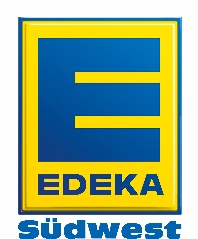 